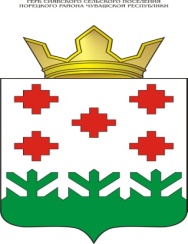 О внесении изменений в  муниципальную программу Сиявского сельского поселения Порецкого района Чувашской Республики «Модернизация и развитие сферы жилищно-коммунального хозяйства Сиявского сельского поселения Порецкого района», утвержденную постановлением администрации Сиявского сельского поселения Порецкого района от  23.06.2022 № 49 Администрация Сиявского сельского поселения Порецкого района п о с т а н о в л я е т :Внести в муниципальную программу Сиявского сельского поселения Порецкого района Чувашской Республики «Модернизация и развитие сферы жидищно-коммунального хозяйства  Сиявского сельского поселения Порецкого района»  (далее - программа), утвержденную постановлением администрации Сиявского сельского поселения Порецкого района 23.06.2022 № 49, следующие изменения:В Паспорте программы позицию «Объемы и источники финансирования муниципальной программы» изложить в следующей редакции:Раздел III изложить в следующей редакции:«Раздел III. Обоснование объема финансовых ресурсов, необходимых для реализации муниципальной программы (с расшифровкой по источникам финансирования, по этапам и годам реализации программы)Финансовое обеспечение реализации Муниципальной программы осуществляется за счет средств федерального бюджета, республиканского бюджета Чувашской Республики, местных бюджетов и внебюджетных источников.При софинансировании мероприятий Муниципальной программы из внебюджетных источников могут использоваться различные инструменты государственно-частного партнерства.прогнозируемые объем финансирования муниципальной программы в 2022-2035 годах составит 45,0 тыс. рублей, в том числе:в 2022 году – 0,0 тыс. рублей;в 2023 году – 0,0 тыс. рублей;в 2024 году – 0,0 тыс. рублей;в 2025 году – 5,0 тыс. рублей.;в 2026-2030 годах – 20,0 тыс. рублей;в 2031-2035 годах – 20,0 тыс. рублей.из них средства:федерального бюджета – 0,0 тыс. рублей, в том числе:в 2022 году – 0,00 тыс. рублей;в 2023 году – 0,00 тыс. рублей;в 2024 году – 0,00 тыс. рублей;в 2025 году – 0,00 тыс. рублей.;в 2026-2030 годах – 0,00 тыс. рублей;в 2031-2035 годах – 0,00 тыс. рублей..республиканского бюджета Чувашской Республики – 0,0 тыс. рублей, в том числе:в 2022 году – 0,00 тыс. рублей;в 2023 году – 0,00 тыс. рублей;в 2024 году – 0,00 тыс. рублей;в 2025 году – 0,00 тыс. рублей.;в 2026-2030 годах – 0,00 тыс. рублей;в 2031-2035 годах – 0,00 тыс. рублей местного бюджета – 0,0 тыс. рублей, в том числе:в 2022 году – 0,0 тыс. рублей;в 2023 году – 0,0 тыс. рублей;в 2024 году – 0,0 тыс. рублей;в 2025 году – 0,0 тыс. рублей.;в 2026-2030 годах – 0,0 тыс. рублей;в 2031-2035 годах – 0,0 тыс. рублей.внебюджетных источников  - 45,0 тыс. рублей, в том числе:в 2022 году – 0,00 тыс. рублей;в 2023 году – 0,00 тыс. рублей;в 2024 году – 0,00 тыс. рублей;в 2025 году – 5,00 тыс. рублей.;в 2026-2030 годах – 20,00 тыс. рублей;в 2031-2035 годах – 20,00 тыс. рублей.Объемы финансирования Муниципальной программы подлежат ежегодному уточнению исходя из реальных возможностей бюджета Сиявского сельского поселения Порецкого района Чувашской Республики.Ресурсное обеспечение и прогнозная (справочная) оценка расходов за счет всех источников финансирования реализации Муниципальной программы приведены в приложении № 2 к настоящей Муниципальной программе.»   Приложение № 2 к программе изложить в редакции согласно приложению № 1 к настоящему постановлению.В Паспорте подпрограммы "Строительство и реконструкция (модернизация) объектов питьевого водоснабжения и водоподготовки с учетом оценки качества и безопасности питьевой воды" позицию «Объемы и источники финансирования подпрограммы» изложить в следующей редакции:Рраздел IV изложить в следующей редакции:«Раздел IV. Обоснование объема финансовых ресурсов, необходимых для реализации подпрограммыФинансирование подпрограммы осуществляется за счет средств федерального бюджета, республиканского бюджета Чувашской Республики, бюджета Сиявского сельского поселения и внебюджетных источников.При софинансировании мероприятий подпрограммы из внебюджетных источников могут использоваться в том числе различные инструменты государственно-частного партнерства.Общий объем финансирования подпрограммы в 2022 - 2035 годах составляет 45,0 тыс. рублей, в том числе средства:федерального бюджета – 0,0 тыс. рублей;республиканского бюджета Чувашской Республики – 0,0 тыс. рублей;местного бюджета – 0,0 тыс. рублей;внебюджетных источников - 45,0 тыс. рублей.Объемы финансирования подпрограммы с разбивкой по годам реализации подпрограммы представлены в паспорте подпрограммы.Ресурсное обеспечение реализации подпрограммы за счет всех источников финансирования представлено в приложении №1 к подпрограмме.»Приложение 1 к подпрограмме изложить в редакции согласно приложению № 2 к настоящему постановлению.Настоящее постановление вступает в силу со дня его официального опубликования.Врио главы сельского поселения                                                                                                              Л.В.НовиковаПриложение № 1к постановлению администрации  Сиявского сельского поселения Порецкого района от  02.08.2022 №68 Приложение № 2
к муниципальной программе Сиявского сельского поселения 
«Модернизация и развитие сферы жилищно – коммунального хозяйства Сиявского сельского поселения Порецкого района Чувашской Республики»Ресурсное обеспечение
и прогнозная (справочная) оценка расходов за счет всех источников финансирования реализации  муниципальной программы Сиявского сельского поселения «Модернизация и развитие сферы жилищно-коммунального хозяйства Сиявского сельского поселения Порецкого района Чувашской Республики»                                                                                                                                                                                                                                                                            тыс. рублейПриложение № 2к постановлению администрации  Сиявского сельского поселения Порецкого района от 02_.08.2022 №68    Приложение № 1к подпрограмме «Строительство и реконструкция (модернизация) объектов питьевого водоснабжения и водоподготовки с учетом оценки качества и безопасности питьевой воды» муниципальной программы Сиявского сельского поселения Порецкого района Чувашской республики «Модернизация и развитие сферы жилищно – коммунального хозяйства Сиявского сельского поселения Порецкого района Чувашской Республики»Ресурсное обеспечениереализации подпрограммы «Строительство и реконструкция (модернизация) объектов питьевого водоснабжения и водоподготовки с учетом оценки качества и безопасности питьевой воды» муниципальной программы Сиявского сельского поселения Порецкого района Чувашской Республики «Модернизация и развитие сферы жилищно – коммунального хозяйства Сиявского сельского поселения Порецкого района Чувашской Республики» за счет всех источников финансирования                                                                                                                                                                                                                                                                             тыс. рублейАдминистрацияСиявского сельскогопоселенияПорецкогорайонаЧувашской РеспубликиПОСТАНОВЛЕНИЕЧăваш РеспубликинПăрачкав районĕнСиява ял поселенийĕнадминистрацийĕЙЫШĂНУ          02.08.2022 № 68                        02.08.2022 №68                  с.Сиява Сиява салиОбъемы и источники финансирования муниципальной программы-прогнозируемые объем финансирования муниципальной программы в 2022-2035 годах составит 45,0 тыс. рублей, в том числе:в 2022 году – 0,0 тыс. рублей;в 2023 году – 0,0 тыс. рублей;в 2024 году – 0,0 тыс. рублей;в 2025 году – 5,0 тыс. рублей.;в 2026-2030 годах – 20,0 тыс. рублей;в 2031-2035 годах – 20,0 тыс. рублей.из них средства:федерального бюджета – 0,0 тыс. рублей, в том числе:в 2022 году – 0,00 тыс. рублей;в 2023 году – 0,00 тыс. рублей;в 2024 году – 0,00 тыс. рублей;в 2025 году – 0,00 тыс. рублей.;в 2026-2030 годах – 0,00 тыс. рублей;в 2031-2035 годах – 0,00 тыс. рублей..республиканского бюджета Чувашской Республики – 0,0 тыс. рублей, в том числе:в 2022 году – 0,00 тыс. рублей;в 2023 году – 0,00 тыс. рублей;в 2024 году – 0,00 тыс. рублей;в 2025 году – 0,00 тыс. рублей.;в 2026-2030 годах – 0,00 тыс. рублей;в 2031-2035 годах – 0,00 тыс. рублей местного бюджета – 0,0 тыс. рублей, в том числе:в 2022 году – 0,0 тыс. рублей;в 2023 году – 0,0 тыс. рублей;в 2024 году – 0,0 тыс. рублей;в 2025 году – 0,0 тыс. рублей.;в 2026-2030 годах – 0,0 тыс. рублей;в 2031-2035 годах – 0,0 тыс. рублей.внебюджетных источников –45,0 тыс. рублей, в том числе:в 2022 году – 0,00 тыс. рублей;в 2023 году – 0,00 тыс. рублей;в 2024 году – 0,00 тыс. рублей;в 2025 году – 5,00 тыс. рублей.;в 2026-2030 годах – 20,00 тыс. рублей;в 2031-2035 годах – 20,00 тыс. рублей.Объемы и источники финансирования подпрограммы-прогнозируемые объем финансирования подпрограммы в 2022-2035 годах составит 45,0 тыс. рублей, в том числе:в 2022 году – 0,0 тыс. рублей;в 2023 году – 0,0 тыс. рублей;в 2024 году – 0,0тыс. рублей;в 2025 году – 5,0 тыс. рублей.; в 2026-2030 годах – 20,0 тыс. рублей;в 2031-2035 годах – 20,0 тыс. рублей.из них средства:федерального бюджета – 0,0 тыс. рублей, в том числе:в 2022 году – 0,00 тыс. рублей;в 2023 году – 0,00 тыс. рублей;в 2024 году – 0,00 тыс. рублей;в 2025 году – 0,00 тыс. рублей.;в 2026-2030 годах – 0,00 тыс. рублей;в 2031-2035 годах – 0,00 тыс. рублей.республиканского бюджета Чувашской Республики –в 2022 году – 0,00 тыс. рублей;в 2023 году – 0,00 тыс. рублей;в 2024 году – 0,00 тыс. рублей;в 2025 году – 0,00 тыс. рублей.;в 2026-2030 годах – 0,00 тыс. рублей;в 2031-2035 годах – 0,00 тыс. рублей.местных бюджетов – 0,0 тыс. рублей, в том числе:в 2022 году – 0,0 тыс. рублей;в 2023 году – 0,0 тыс. рублей;в 2024 году – 0,0тыс. рублей;в 2025 году – 0,0 тыс. рублей.; в 2026-2030 годах – 0,0 тыс. рублей;в 2031-2035 годах – 0,0 тыс. рублейвнебюджетных источников – 45,0 тыс. рублей, в том числе:в 2022 году – 0,00 тыс. рублей;в 2023 году – 0,00 тыс. рублей;в 2024 году – 0,00 тыс. рублей;в 2025 году – 5,00 тыс. рублей.;в 2026-2030 годах – 20,00 тыс. рублей;в 2031-2035 годах – 20,00 тыс. рублей.СтатусНаименование муниципальной программы (подпрограммы муниципальной программы),  основного мероприятияКод бюджетной классификацииКод бюджетной классификацииКод бюджетной классификацииРасходы по годамРасходы по годамРасходы по годамРасходы по годамРасходы по годамРасходы по годамРасходы по годамРасходы по годамСтатусНаименование муниципальной программы (подпрограммы муниципальной программы),  основного мероприятияГлавный распорядительГлавный распорядительЦелевая статья расходовИсточники финансированияИсточники финансирования20222023202420252026-20302031-2035123345591011121314Программа«Модернизация и развитие сферы жилищно – коммунального хозяйства Сиявского сельского поселения Порецкого района Чувашской Республикихххвсеговсего45,00,00,05,020,020,0Программа«Модернизация и развитие сферы жилищно – коммунального хозяйства Сиявского сельского поселения Порецкого района Чувашской Республикихххфедеральный бюджетфедеральный бюджет0,00,00,00,00,00,0Программа«Модернизация и развитие сферы жилищно – коммунального хозяйства Сиявского сельского поселения Порецкого района Чувашской Республикихххреспубликанский бюджетреспубликанский бюджет0,00,00,00,00,00,0Программа«Модернизация и развитие сферы жилищно – коммунального хозяйства Сиявского сельского поселения Порецкого района Чувашской Республики993993А100000000местный бюджетместный бюджет0,00,00,00,00,00,0Программа«Модернизация и развитие сферы жилищно – коммунального хозяйства Сиявского сельского поселения Порецкого района Чувашской Республикихххвнебюджетные источникивнебюджетные источники0,00,00,05,020,020,0Подпрограмма«Модернизация коммунальной инфраструктуры на территории Сиявского сельского поселения»хххвсеговсего0,00,00,00,00,00,0Подпрограмма«Модернизация коммунальной инфраструктуры на территории Сиявского сельского поселения»хххфедеральный бюджетфедеральный бюджет0,00,00,00,00,00,0Подпрограмма«Модернизация коммунальной инфраструктуры на территории Сиявского сельского поселения»хххреспубликанский бюджетреспубликанский бюджет0,00,00,00,00,00,0Подпрограмма«Модернизация коммунальной инфраструктуры на территории Сиявского сельского поселения»993993А110000000местный бюджетместный бюджет0,00,00,00,00,00,0Подпрограмма«Модернизация коммунальной инфраструктуры на территории Сиявского сельского поселения»хххвнебюджетные источникивнебюджетные источники0,00,00,00,00,00,0Основное мероприятие 1Обеспечение качества жилищно – коммунальных услуг на территории Сиявского сельского поселенияхххвсеговсего0,00,00,00,00,00,0Основное мероприятие 1Обеспечение качества жилищно – коммунальных услуг на территории Сиявского сельского поселенияхххфедеральный бюджетфедеральный бюджет0,00,00,00,00,00,0Основное мероприятие 1Обеспечение качества жилищно – коммунальных услуг на территории Сиявского сельского поселенияхххреспубликанский бюджетреспубликанский бюджет0,00,00,00,00,00,0Основное мероприятие 1Обеспечение качества жилищно – коммунальных услуг на территории Сиявского сельского поселения993993А110100000местный бюджетместный бюджет0,00,00,00,00,00,0Основное мероприятие 1Обеспечение качества жилищно – коммунальных услуг на территории Сиявского сельского поселенияхххвнебюджетные источникивнебюджетные источники0,00,00,00,00,00,0ПодпрограммаПодпрограмма "Строительство и реконструкция (модернизация) объектов питьевого водоснабжения и водоподготовки с учетом оценки качества и безопасности питьевой воды" ххххвсего0,00,00,05,020,020,0ПодпрограммаПодпрограмма "Строительство и реконструкция (модернизация) объектов питьевого водоснабжения и водоподготовки с учетом оценки качества и безопасности питьевой воды" ххххфедеральный бюджет0,00,00,00,00,00,0ПодпрограммаПодпрограмма "Строительство и реконструкция (модернизация) объектов питьевого водоснабжения и водоподготовки с учетом оценки качества и безопасности питьевой воды" ххххреспубликанский бюджет0,00,00,00,00,00,0ПодпрограммаПодпрограмма "Строительство и реконструкция (модернизация) объектов питьевого водоснабжения и водоподготовки с учетом оценки качества и безопасности питьевой воды" 993А130000000А130000000А130000000местный бюджет0,00,00,00,00,00,0ПодпрограммаПодпрограмма "Строительство и реконструкция (модернизация) объектов питьевого водоснабжения и водоподготовки с учетом оценки качества и безопасности питьевой воды" ххххвнебюджетные источники0,00,00,05,020,020,0Основное мероприятие 1"Развитие систем водоснабжения на территории Сиявского сельского поселения Порецкого района Чувашской Республики" ххххвсего0,00,00,05,020,020,0Основное мероприятие 1"Развитие систем водоснабжения на территории Сиявского сельского поселения Порецкого района Чувашской Республики" ххххфедеральный бюджет0,00,00,00,00,00,0Основное мероприятие 1"Развитие систем водоснабжения на территории Сиявского сельского поселения Порецкого района Чувашской Республики" ххххреспубликанский бюджет0,00,00,00,00,00,0Основное мероприятие 1"Развитие систем водоснабжения на территории Сиявского сельского поселения Порецкого района Чувашской Республики" 993А130100000А130100000А130100000местный бюджет0,00,00,00,00,00,0Основное мероприятие 1"Развитие систем водоснабжения на территории Сиявского сельского поселения Порецкого района Чувашской Республики" ххххвнебюджетные источники0,00,00,05,020,020,0Основное мероприятие 1Строительство (реконструкция) объектов водоснабжения (водозаборных сооружений, водопроводов и др.) на территории Сиявского сельского поселенияххххвсего0,00,00,05,020,020,0Основное мероприятие 1Строительство (реконструкция) объектов водоснабжения (водозаборных сооружений, водопроводов и др.) на территории Сиявского сельского поселенияххххфедеральный бюджет0,00,00,00,00,00,0Основное мероприятие 1Строительство (реконструкция) объектов водоснабжения (водозаборных сооружений, водопроводов и др.) на территории Сиявского сельского поселенияххххреспубликанский бюджет0,00,00,00,00,00,0Основное мероприятие 1Строительство (реконструкция) объектов водоснабжения (водозаборных сооружений, водопроводов и др.) на территории Сиявского сельского поселения993А130173080А130173080А130173080местный бюджет0,00,00,00,00,00,0Основное мероприятие 1Строительство (реконструкция) объектов водоснабжения (водозаборных сооружений, водопроводов и др.) на территории Сиявского сельского поселенияххххвнебюджетные источники0,00,05,020,020,0СтатусНаименование муниципальной программы (подпрограммы муниципальной программы ),  основного мероприятияОтветственный исполнитель, соисполнитель, участникиИсточникифинансированияИсточникифинансированияИсточники финансированияРасходы по годамРасходы по годамРасходы по годамРасходы по годамРасходы по годамРасходы по годамРасходы по годамРасходы по годамРасходы по годамРасходы по годамРасходы по годамРасходы по годамРасходы по годамСтатусНаименование муниципальной программы (подпрограммы муниципальной программы ),  основного мероприятияОтветственный исполнитель, соисполнитель, участникиглавный распорядитель бюджетных средствцелевая статья расходов202220222023202320242024202520252026-20302026-20302031-20352031-203512345669910101111121213131414Подпрограмма «Строительство и реконструкция (модернизация) объектов питьевого водоснабжения и водоподготовки с учетом оценки качества и безопасности питьевой воды»администрация Сиявского сельского поселения; Отдел строительства, дорожного хозяйства и  ЖКХ (по согласованию)ххвсеговсего0,00,00,00,00,00,05,05,020,020,020,020,0Подпрограмма «Строительство и реконструкция (модернизация) объектов питьевого водоснабжения и водоподготовки с учетом оценки качества и безопасности питьевой воды»администрация Сиявского сельского поселения; Отдел строительства, дорожного хозяйства и  ЖКХ (по согласованию)ххфедеральный бюджетфедеральный бюджет0,00,00,00,00,00,00,00,00,00,00,00,0Подпрограмма «Строительство и реконструкция (модернизация) объектов питьевого водоснабжения и водоподготовки с учетом оценки качества и безопасности питьевой воды»администрация Сиявского сельского поселения; Отдел строительства, дорожного хозяйства и  ЖКХ (по согласованию)ххреспубликанский бюджет Чувашской Республикиреспубликанский бюджет Чувашской Республики0,00,00,00,00,00,00,00,00,00,00,00,0Подпрограмма «Строительство и реконструкция (модернизация) объектов питьевого водоснабжения и водоподготовки с учетом оценки качества и безопасности питьевой воды»администрация Сиявского сельского поселения; Отдел строительства, дорожного хозяйства и  ЖКХ (по согласованию)ххместные бюджетыместные бюджеты0,00,00,00,00,00,00,00,00,00,00,00,0Подпрограмма «Строительство и реконструкция (модернизация) объектов питьевого водоснабжения и водоподготовки с учетом оценки качества и безопасности питьевой воды»администрация Сиявского сельского поселения; Отдел строительства, дорожного хозяйства и  ЖКХ (по согласованию)ххвнебюджетные источникивнебюджетные источники0,00,00,00,00,00,05,05,020,020,020,020,0Основное мероприятие 1"Развитие систем водоснабжения на территории Сиявского сельского поселения Порецкого района Чувашской Республики"администрация Сиявского сельского поселения; Отдел строительства, дорожного хозяйства и  ЖКХ (по согласованию)993А130173080всеговсего0,00,00,00,00,00,05,05,020,020,020,020,0Основное мероприятие 1"Развитие систем водоснабжения на территории Сиявского сельского поселения Порецкого района Чувашской Республики"администрация Сиявского сельского поселения; Отдел строительства, дорожного хозяйства и  ЖКХ (по согласованию)xxфедеральный бюджетфедеральный бюджет0,00,00,00,00,00,00,00,00,00,00,00,0Основное мероприятие 1"Развитие систем водоснабжения на территории Сиявского сельского поселения Порецкого района Чувашской Республики"администрация Сиявского сельского поселения; Отдел строительства, дорожного хозяйства и  ЖКХ (по согласованию)xхреспубликанский бюджет Чувашской Республикиреспубликанский бюджет Чувашской Республики0,00,00,00,00,00,00,00,00,00,00,00,0Основное мероприятие 1"Развитие систем водоснабжения на территории Сиявского сельского поселения Порецкого района Чувашской Республики"администрация Сиявского сельского поселения; Отдел строительства, дорожного хозяйства и  ЖКХ (по согласованию)993А130173080местные бюджетыместные бюджеты0,00,00,00,00,00,00,00,00,00,00,00,0Основное мероприятие 1"Развитие систем водоснабжения на территории Сиявского сельского поселения Порецкого района Чувашской Республики"администрация Сиявского сельского поселения; Отдел строительства, дорожного хозяйства и  ЖКХ (по согласованию)xxвнебюджетные источникивнебюджетные источники0,00,00,00,00,00,05,05,020,020,020,020,0Целевые индикаторы и показатели подпрограммы, увязанные с основным мероприятием 1Доля населения, обеспеченного питьевой водой, соответствующей нормативному уровню качества (процентов)Доля населения, обеспеченного питьевой водой, соответствующей нормативному уровню качества (процентов)Доля населения, обеспеченного питьевой водой, соответствующей нормативному уровню качества (процентов)Доля населения, обеспеченного питьевой водой, соответствующей нормативному уровню качества (процентов)Доля населения, обеспеченного питьевой водой, соответствующей нормативному уровню качества (процентов)Доля населения, обеспеченного питьевой водой, соответствующей нормативному уровню качества (процентов)Доля населения, обеспеченного питьевой водой, соответствующей нормативному уровню качества (процентов)45,045,345,945,946,446,446,746,750,050,0Мероприятие 1.1. Строительство (реконструкция) объектов водоснабжения (водозаборных сооружений, водопроводов и др.) на территории Сиявского сельского поселения Порецкого района Чувашской Республикиадминистрация Сиявского сельского поселения; Отдел строительства, дорожного хозяйства и  ЖКХ (по согласованию) ххвсеговсего0,00,00,00,00,00,05,05,020,020,020,020,0Мероприятие 1.1. Строительство (реконструкция) объектов водоснабжения (водозаборных сооружений, водопроводов и др.) на территории Сиявского сельского поселения Порецкого района Чувашской Республикиадминистрация Сиявского сельского поселения; Отдел строительства, дорожного хозяйства и  ЖКХ (по согласованию) ххфедеральный бюджетфедеральный бюджет0,00,00,00,00,00,00,00,00,00,00,00,0Мероприятие 1.1. Строительство (реконструкция) объектов водоснабжения (водозаборных сооружений, водопроводов и др.) на территории Сиявского сельского поселения Порецкого района Чувашской Республикиадминистрация Сиявского сельского поселения; Отдел строительства, дорожного хозяйства и  ЖКХ (по согласованию) ххреспубликанский бюджет республиканский бюджет 0,00,00,00,00,00,00,00,00,00,00,00,0Мероприятие 1.1. Строительство (реконструкция) объектов водоснабжения (водозаборных сооружений, водопроводов и др.) на территории Сиявского сельского поселения Порецкого района Чувашской Республикиадминистрация Сиявского сельского поселения; Отдел строительства, дорожного хозяйства и  ЖКХ (по согласованию) ххместный бюджетместный бюджет0,00,00,00,00,00,00,00,00,00,00,00,0Мероприятие 1.1. Строительство (реконструкция) объектов водоснабжения (водозаборных сооружений, водопроводов и др.) на территории Сиявского сельского поселения Порецкого района Чувашской Республикиадминистрация Сиявского сельского поселения; Отдел строительства, дорожного хозяйства и  ЖКХ (по согласованию) ххвнебюджетные источникивнебюджетные источники0,00,00,00,00,00,05,005,0020,020,020,020,0Целевые индикаторы и показатели подпрограммы, увязанные с Удельный вес проб воды из источников питьевого централизованного водоснабжения, не отвечающей гигиеническим нормативам по санитарно-химическим показателям (процентов)Удельный вес проб воды из источников питьевого централизованного водоснабжения, не отвечающей гигиеническим нормативам по санитарно-химическим показателям (процентов)Удельный вес проб воды из источников питьевого централизованного водоснабжения, не отвечающей гигиеническим нормативам по санитарно-химическим показателям (процентов)Удельный вес проб воды из источников питьевого централизованного водоснабжения, не отвечающей гигиеническим нормативам по санитарно-химическим показателям (процентов)20,420,419,519,518,618,617,717,714,214,210,010,0Целевые индикаторы и показатели подпрограммы, увязанные с Удельный вес проб воды, отбор которых произведен из водопроводной сети и которые не отвечают гигиеническим Удельный вес проб воды, отбор которых произведен из водопроводной сети и которые не отвечают гигиеническим Удельный вес проб воды, отбор которых произведен из водопроводной сети и которые не отвечают гигиеническим Удельный вес проб воды, отбор которых произведен из водопроводной сети и которые не отвечают гигиеническим 12,312,311,611,611,011,010,410,47,37,34,04,0